Сценарий митинга 9 мая 2017 г.10:45 ч. Построение колонны учащихся, ветеранов, жителей посёлка и участников акции «Бессмертный полк» возле ДК.11:00 ч. Начало движения колонны к обелиску. (Звучит музыка «Журавли» и текст о движении «Бессмертный полк»?)11:10 ч. Объявление эстафетыВЕД: Внимание! Уважаемые мундыбашцы, просим освободить проезжую часть улицы Ленина для проведения легкоатлетической эстафеты!Через 2-3мин.ВЕД: Объявляем старт праздничной легкоатлетической эстафеты между спортивными командами школ и организаций посёлка. Итоги эстафеты будут подведены после митинга. Проведение эстафетыВЕД: Уважаемые земляки! Просим вас, кто пришёл с воздушными шарами, привязать журавлика к нитке, чтобы позже всем вместе запустить шары!ЧТЕЦЫ: Праздничный флаг в небеса поднимая, 
Входит на площадь Девятое мая. 
Город в парадную форму одет, 
Даже у солнца торжественный цвет. 

Этот святой, героический праздник 
Поровну делят прадед и правнук. 
Воинов хочет обнять вся страна, 
С гордостью глядя на их ордена. 

И марширует в шеренгах парада 
Мужество Бреста и Сталинграда. 
Ратная доблесть наших полков 
Не потускнеет во веки веков! 

Прадеды-деды, солдаты Победы, 
В бронзе отлиты, в песнях воспеты! 
Слава погибшим! Слава живым! 
Всем полководцам и всем рядовым! 

День над страной, по-весеннему ясный, 
Майские марши звенят в вышине. 
Скачет сквозь годы, по площади Красной, 
Маршал Победы на белом коне.Пётр СинявскийВЕД: Торжественный митинг, посвященный 73-й годовщине Победы над фашистской Германией в Великой Отечественной войне объявляется открытым./Звучит Гимн России/ВЕД: Четыре долгих года советский народ шёл трудной дорогой войны и верил, что придёт Победа! Нам сейчас сложно представить, с каким сильным чувством слушали люди диктора Юрия Левитана, который объявлял о конце войны и победе утром 9 мая! Но даже сейчас человеческие эмоции очень сильные и яркие! И хочется слушать снова и снова эти слова:/Звучит объявление Ю. Левитана о капитуляции Германии/Весна 45-го года была, по словам фронтовиков, самой прекрасной в их жизни! Вместе с победителями радовалась Европа, и звучал победный «Майский вальс»!Танец «Весна 45-го года»ВЕД: Вот уже 71-й раз в майские дни наш народ вспоминает грозные годы войны, чтит память павших героев. Прошло более семидесяти лет, но время не властно над памятью людей разных поколений. Вот поэтому мы собрались сегодня здесь, у обелиска.ВЕД: Слово предоставляется Главе Мундыбашского городского  Владимиру Васильевичу Камольцеву.ЧТЕЦЫ: В час испытаний
Поклонись отчизне
По-русски,
В ноги,
И скажи ей:
"Мать!
Ты жизнь моя!
Ты мне дороже жизни!
С тобою - жить,
С тобою - умирать!"

Будь верен ей.
И, как бы ни был длинен
И тяжек день военной маеты, -
Коль пахарь ты,
Отдай ей всё, как Минин,
Будь ей Суворовым,
Коль воин ты.

Люби ее.
Клянись, как наши деды,
Горой стоять
За жизнь ее и честь,
Чтобы сказать
В желанный час победы:
"И моего
Тут капля меда есть!" (Д. Кедрин. «Завет»)ВЕД: Слово предоставляется участнику Великой Отечественной войны, офицеру Василию Максимовичу Гаврилову.ВЕД: Слово предоставляется председателю Мундыбашского поселкового Совета нароных депутатов Анатолию Семёновичу Кистаеву.ВЕД: Слово предоставляется председателю Совета ветеранов посёлка Галине Ивановне ТолмачёвойЧТЕЦЫ: стих-е «Мальчики»ВЕД: Мундыбаш, как каждый населённый пункт огромной страны, отдавал Родине своих сыновей. Посмотрите, сколько их, пришедших в Бессмертном полку вместе со своими потомками! Они живы в наших сердцах и памяти, пока мы их помним! Они в строю! И каждый может откликнуться на поверке! (читают список – выходят (откликаются: «Здесь! Я! В строю!») к Солдату дети с портретами, и шарами с журавликами, становятся в линию или в две шеренги лицом к людям. Каждый называет ФИО своего героя, дату рождения, где воевал, награды)ЧТЕЦЫ: 
Ещё тогда нас не было на свете,
Когда гремел салют из края в край.
Солдаты, подарили вы планете
Великий Май, победный Май!

Ещё тогда нас не было на свете,
Когда в военной буре огневой,
Судьбу решая будущих столетий,
Вы бой вели, священный бой!

Ещё тогда нас не было на свете,
Когда с Победой вы домой пришли.
Солдаты Мая, слава вам навеки
От всей земли, от всей земли!

Благодарим, солдаты, вас
За жизнь, за детство и весну,
За тишину, За мирный дом,
За мир, в котором мы живём!М. Владимов 
ВЕД: Сегодня, в День Победы, во всех городах и сёлах, посёлках и станицах люди пришли к большим и малым обелискам. К безымянным братским могилам.ЧТЕЦ: стих-е «В братской все люди – братья…» (А. Дроздова) Пришли к месту памяти о войне, о горе, о героизме почтить своих земляков и всех, кто прошёл войну. Пришли, чтобы сказать тем, чьи имена написаны на стене памяти:Слышишь, солдат, мы пришли к тебе сегодня. Мы, живые, пришли к тебе через годы: дети, внуки, правнуки твои, солдат, чтобы почтить память твою и сказать тебе спасибо.    Сегодня, когда Победе, добытой твоей кровью, исполнилось 73 года, мы скорбим у твоих ног, солдат.    Слышишь, солдат, для всех нас и в душе, и в мечте - ты жив, ты рядом, и вот-вот постучишь в окно или дверь своего дома.    Будь спокоен, солдат, мы слишком хорошо знаем, какой ценой завоёвана Победа, и мы не хотим войны.    Спи спокойно, солдат, сегодня здесь, у ног твоих мы клянёмся быть достойными тебя.ВЕД:   Почтим память наших соотечественников, принявших смерть и муку в ту лихую годину, ради того, чтобы вечно жил наш народ, чтобы не пресекалась история нашего государства.    Воздадим должное всем, кто остался верен воинской присяге, не уронил гражданской чести, кто даже в гитлеровских застенках продолжал драться за Родину.    Не забудем тех, кто безымянными покоится в братских могилах, кто без вести, но не без чести пропал на перепутьях войны.    Склонимся перед памятью тех, кто погиб, спасая раненых, женщин, детей, стариков.- Никто не забыт и ничто не забыто.    Так говорит наша память сердца, которая и делает человека человеком. Немеркнущая память о тех, кто защищал Отчизну.Объявляется минута молчания./Звучит Метроном//Звучит Моцарт «Лакримоза»/ВЕД: Символом Бессмертного полка стал белый журавль, взмывающий в небо. Пожалуйста, привяжите к нитке шарика журавлика, пусть летят журавли ввысь и несут на своих бумажных крыльях нашу любовь и память!/ Звучит «Журавли» Марк Бернес/ВЕД: Приходя к памятниками и обелискам, мы приносим цветы и венки, как знак нашей памяти, уважения и любви. Начинаем церемонию возложения венков к обелиску павших на фронтах мундыбашцев. (строй с портретами перестаивается на обе стороны дорожки живой караул)ВЕД: Победа… Это бесстрашие защитников Бреста, это 900 дней блокадного Ленинграда, это клятва панфиловцев: «Ни шагу назад, за нами Москва!» Это добытая огнем и кровью победа под Сталинградом, это подвиг героев Курской дуги, это штурм Берлина, это память сердца всего народа. Это тяжкий труд жён, родителей и детей воевавших солдат. Это вязаные варежки и носки, это собранный по колоску хлеб и уголь, добытый девчонками. Всё для фронта – всё для победы! Забыть прошлое — значит предать память о людях, погибших за счастье Родины. Нет, ни нам, ни нашим детям забывать об этом нельзя. ЧТЕЦЫ: Осенен полыханием победного стяга,Сел усталый солдатНа ступеньки рейхстага,Снял фуражку,Как труженик после работы,Вытирая со лбаКапли жаркого пота.Поглядел еще раз,Как над вражьей столицейНа весеннем ветруНаше знамя лучится,Папироску свернул,Затянулся спокойноИ сказал:— Так любые закончатся войны. ВЕД: Торжественный митинг, посвящённый 73-й годовщине Великой Победы объявляется закрытым. С Днём Победы, товарищи!Список организаций (для возложения)Администрация, поселковый Совет народных депутатов, Совет ветеранов посёлка МундыбашОбщество с ограниченной ответственностью «Мундыбашская обогатительная фабрика»Профсоюзная организация Мундыбашского филиала Открытого акционерного общества «Евразруда»ООО «Шерегешэнерго»Центр социального обслуживания населенияУзловая железнодорожная станция МундыбашЛокомотивное депо станции МундыбашМуниципальное бюджетное общеобразовательное учреждение «Средняя общеобразовательная школа №15»Муниципальное казённое общеобразовательное учреждение «Основная общеобразовательная школа №18»Муниципальное казённое общеобразовательное учреждение «Основная общеобразовательная школа №95»Муниципальное бюджетное учреждение дополнительного образования «Школа искусств №8 им.  Н. А. Капишникова»Детский сад №25 «Ромашка»Муниципальное учреждение здравоохранения «Районная больница»Муниципальное оптово-посредническое предприятие «Стимул»Прочие организацииЖители посёлкаСценарий составлен преп. МБУ ДО ШИ №8 им. Н. А. Капишникова Каптюк С. Ю.Ведущие: Николай Цыбров, Роман КриницынЧтецкая группа: Светлана Казанцева, Анастасия ДроздоваЕщё тогда нас не было на свете
М. Владимов 

Ещё тогда нас не было на свете,
Когда гремел салют из края в край.
Солдаты, подарили вы планете
Великий Май, победный Май!

Ещё тогда нас не было на свете,
Когда в военной буре огневой,
Судьбу решая будущих столетий,
Вы бой вели, священный бой!

Ещё тогда нас не было на свете,
Когда с Победой вы домой пришли.
Солдаты Мая, слава вам навеки
От всей земли, от всей земли!

Благодарим, солдаты, вас
За жизнь, за детство и весну,
За тишину, За мирный дом,
За мир, в котором мы живём!Евгений Агранович 
"Вечный огонь" 

От героев былых времён 
не осталось порой имён. 
Те, кто приняли смертный бой, 
стали просто землёй и травой… 
Только грозная доблесть их 
поселилась в сердцах живых. 
Этот вечный огонь, 
нам завещанный одним, 
мы в груди храним. 

Погляди на моих бойцов: 
целый свет помнит их в лицо. 
Вот застыл батальон в строю, 
снова старых друзей узнаю. 
Хоть им нет двадцати пяти, 
трудный путь им пришлось пройти: 
это те, кто в штыки 
поднимался, как один, 
те, кто брал Берлин. 

Нет в России семьи такой, 
где б не памятен был свой герой, 
и глаза молодых солдат 
с фотографий увядших глядят. . 
Этот взгляд - словно высший суд 
для ребят, что сейчас растут, 
и мальчишкам нельзя 
ни солгать, ни обмануть, 
ни с пути свернуть… 
Георгиевская лента 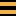 Георгиевская лента – и порох, и огонь,
И горечь слёз, и радость от победы.
Не просто гордый символ, а шёлковый погон,
За добрый мир, что нам добыли деды.

Георгиевская лента – как выживший цветок,
Что видел злом загубленное детство,
Сожжённые селенья, руин смертельный смог...
Не просто символ – памяти наследство.

Георгиевская лента – двухцвет простых полос –
На фронтовых дорогах кровь и пламя,
И жизней эшелоны, ушедших под откос...
И злом исполосОванное знамя.

Георгиевская лента – и порох, и огонь –
И скорбь души, и солнце жизни новой.
Узор двухцветных линий – истории ладонь,
Судьбы орнамент... Памятное слово.
(Н. Самоний ■)ВЕД: От Бреста до Москвы , от Москвы до Берлина — 1600. Итого . Это если считать по прямой. Так мало, не правда ли? . Поездом — четверо суток, самолетом — четыре часа, а перебежками по-пластунски — четыре долгих года. 